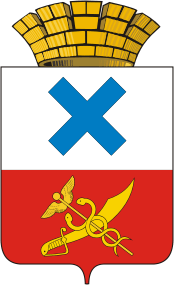 ПОСТАНОВЛЕНИЕ администрации Муниципального образованиягород Ирбитот  31.05. 2016 года   №  791г. ИрбитО внесении изменений в постановление администрации Муниципального образования город Ирбит от 25 апреля  2016 года  № 555 «Об установлении предельного уровня оплаты платежей за жилищные услуги, оказываемые  жителям города  Ирбита, которые на  общем собрании не приняли решение об установлении размера платы за содержание и ремонт жилого помещения» 	В соответствии с  Жилищным кодексом Российской Федерации от 29.12.2004 года № 188-ФЗ (в редакции от 31.01.2016 № 7-ФЗ), Федеральным Законом от 6 октября 2003 года № 131-ФЗ «Об общих принципах организации местного самоуправления в Российской Федерации», Постановлениями Правительства Российской Федерации от 03.04.2013 № 290 «О минимальном перечне услуг и работ, необходимых для обеспечения надлежащего содержания общего имущества в многоквартирном доме, и порядке их оказания и выполнения» и  от 15 мая 2013 года  № 416 «О порядке осуществления деятельности по управлению многоквартирными домами», администрация Муниципального образования город Ирбит ПОСТАНОВЛЯЕТ:Дополнить постановление администрации Муниципального образования город Ирбит от 25 апреля  2016 года  № 555 «Об установлении предельного уровня оплаты платежей за жилищные услуги, оказываемые  жителям города  Ирбита, которые на  общем собрании не приняли решение об установлении размера платы за содержание и ремонт жилого помещения»:Приложением № 5 «Минимальный перечень услуг и работ, необходимых для обеспечения надлежащего содержания общего имущества в многоквартирном доме», утвержденным  Постановлением Правительства Российской Федерации от 03.04.2013 № 290 «О минимальном перечне услуг и работ, необходимых для обеспечения надлежащего содержания общего имущества в многоквартирном доме, и порядке их оказания и выполнения» (прилагается).Приложением № 6 «Перечень услуг по управлению многоквартирным домом», утвержденным  Постановлением Правительства Российской Федерации от 15 мая 2013 года  № 416 «О порядке осуществления деятельности по управлению многоквартирными домами» (прилагается).        2. Настоящее постановление опубликовать в общественно-политической газете  «Восход» и разместить на официальном  интернет - портале  администрации Муниципального образования город Ирбит.        3. Контроль исполнения настоящего постановления возложить на заместителя главы администрации Муниципального образования город Ирбит А.А Борисихина.Глава Муниципального образования  город Ирбит                                                                 Г.А. Агафонов                             Приложение                                                                                                                       к Постановлению администрации                              муниципального образования                                  город Ирбит            от 31.05.2016 г. №  791   Приложение № 5    «Минимальный переченьуслуг и работ, необходимых для обеспечения надлежащего содержания общего имущества в многоквартирном доме»Работы, включенные в минимальный перечень услуг, равно как и  периодичность их оказания , определяются общим собранием собственников МКД и отражается в договоре управления многоквартирным домом (при управлении управляющей организацией), решении общего собрания и в договоре оказания услуг и выполнения работ по содержанию и ремонту общего имущества (при непосредственном управлении). ТСЖ и кооперативы решают данный вопрос в порядке, определенном Уставом.                             Приложение                                                                                                                        к Постановлению администрации                              муниципального образования                                  город Ирбит            от 31.05.2016 г. №  791                    Приложение № 6   «Перечень услуг по управлению многоквартирным домом»1. Управление многоквартирным домом обеспечивается выполнением следующих стандартов:а) прием, хранение и передача технической документации на многоквартирный дом и иных связанных с управлением таким домом документов, предусмотренных Правилами содержания общего имущества в многоквартирном доме, утвержденными постановлением Правительства Российской Федерации от 13 августа 2006 г. N 491, в порядке, установленном настоящими Правилами, а также их актуализация и восстановление (при необходимости);б) сбор, обновление и хранение информации о собственниках и нанимателях помещений в многоквартирном доме, а также о лицах, использующих общее имущество в многоквартирном доме на основании договоров (по решению общего собрания собственников помещений в многоквартирном доме), включая ведение актуальных списков в электронном виде и (или) на бумажных носителях с учетом требований законодательства Российской Федерации о защите персональных данных;в) подготовка предложений по вопросам содержания и ремонта общего имущества собственников помещений в многоквартирном доме для их рассмотрения общим собранием собственников помещений в многоквартирном доме, в том числе:разработка с учетом минимального перечня услуг и работ по содержанию и ремонту общего имущества в многоквартирном доме (далее - перечень услуг и работ), а в случае управления многоквартирным домом товариществом или кооперативом - формирование годового плана содержания и ремонта общего имущества в многоквартирном доме;расчет и обоснование финансовых потребностей, необходимых для оказания услуг и выполнения работ, входящих в перечень услуг и работ, с указанием источников покрытия таких потребностей (в том числе с учетом рассмотрения ценовых предложений на рынке услуг и работ, смет на выполнение отдельных видов работ);подготовка предложений по вопросам проведения капитального ремонта (реконструкции) многоквартирного дома, а также осуществления действий, направленных на снижение объема используемых в многоквартирном доме энергетических ресурсов, повышения его энергоэффективности;подготовка предложений о передаче объектов общего имущества собственников помещений в многоквартирном доме в пользование иным лицам на возмездной основе на условиях, наиболее выгодных для собственников помещений в этом доме, в том числе с использованием механизмов конкурсного отбора;обеспечение ознакомления собственников помещений в многоквартирном доме с проектами подготовленных документов по вопросам содержания и ремонта общего имущества собственников помещений в многоквартирном доме и пользования этим имуществом, а также организация предварительного обсуждения этих проектов;г) организация собственниками помещений в многоквартирном доме, органами управления товарищества и кооператива, а в случаях, предусмотренных договором управления многоквартирным домом, управляющей организацией рассмотрения общим собранием собственников помещений в многоквартирном доме, общим собранием членов товарищества или кооператива (далее - собрание) вопросов, связанных с управлением многоквартирным домом, в том числе:уведомление собственников помещений в многоквартирном доме, членов товарищества или кооператива о проведении собрания;обеспечение ознакомления собственников помещений в многоквартирном доме, членов товарищества или кооператива с информацией и (или) материалами, которые будут рассматриваться на собрании;подготовка форм документов, необходимых для регистрации участников собрания;подготовка помещений для проведения собрания, регистрация участников собрания;документальное оформление решений, принятых собранием;доведение до сведения собственников помещений в многоквартирном доме, членов товарищества или кооператива решений, принятых на собрании;д) организация оказания услуг и выполнения работ, предусмотренных перечнем услуг и работ, утвержденным решением собрания, в том числе:определение способа оказания услуг и выполнения работ;подготовка заданий для исполнителей услуг и работ;выбор, в том числе на конкурсной основе, исполнителей услуг и работ по содержанию и ремонту общего имущества в многоквартирном доме на условиях, наиболее выгодных для собственников помещений в многоквартирном доме;заключение договоров оказания услуг и (или) выполнения работ по содержанию и ремонту общего имущества собственников помещений в многоквартирном доме;заключение с собственниками и пользователями помещений в многоквартирном доме договоров, содержащих условия предоставления коммунальных услуг;заключение договоров энергоснабжения (купли-продажи, поставки электрической энергии (мощности), теплоснабжения и (или) горячего водоснабжения, холодного водоснабжения, водоотведения, поставки газа (в том числе поставки бытового газа в баллонах) с ресурсоснабжающими организациями в целях обеспечения предоставления собственникам и пользователям помещений в многоквартирном доме коммунальной услуги соответствующего вида, а также договоров на техническое обслуживание и ремонт внутридомовых инженерных систем (в случаях, предусмотренных законодательством Российской Федерации);заключение иных договоров, направленных на достижение целей управления многоквартирным домом, обеспечение безопасности и комфортности проживания в этом доме;осуществление контроля за оказанием услуг и выполнением работ по содержанию и ремонту общего имущества в многоквартирном доме исполнителями этих услуг и работ, в том числе документальное оформление приемки таких услуг и работ, а также фактов выполнения услуг и работ ненадлежащего качества;ведение претензионной, исковой работы при выявлении нарушений исполнителями услуг и работ обязательств, вытекающих из договоров оказания услуг и (или) выполнения работ по содержанию и ремонту общего имущества собственников помещений в многоквартирном доме;е) взаимодействие с органами государственной власти и органами местного самоуправления по вопросам, связанным с деятельностью по управлению многоквартирным домом;ж) организация и осуществление расчетов за услуги и работы по содержанию и ремонту общего имущества в многоквартирном доме, включая услуги и работы по управлению многоквартирным домом, и коммунальные услуги, в том числе:начисление обязательных платежей и взносов, связанных с оплатой расходов на содержание и ремонт общего имущества в многоквартирном доме и коммунальных услуг в соответствии с требованиями законодательства Российской Федерации;оформление платежных документов и направление их собственникам и пользователям помещений в многоквартирном доме;осуществление управляющими организациями, товариществами и кооперативами расчетов с ресурсоснабжающими организациями за коммунальные ресурсы, поставленные по договорам ресурсоснабжения в целях обеспечения предоставления в установленном порядке собственникам и пользователям помещений в многоквартирном доме коммунальной услуги соответствующего вида;ведение претензионной и исковой работы в отношении лиц, не исполнивших обязанность по внесению платы за жилое помещение и коммунальные услуги, предусмотренную жилищным законодательством Российской Федерации;з) обеспечение собственниками помещений в многоквартирном доме, органами управления товарищества и кооператива контроля за исполнением решений собрания, выполнением перечней услуг и работ, повышением безопасности и комфортности проживания, а также достижением целей деятельности по управлению многоквартирным домом, в том числе:предоставление собственникам помещений в многоквартирном доме отчетов об исполнении обязательств по управлению многоквартирным домом с периодичностью и в объеме, которые установлены решением собрания и договором управления многоквартирным домом;раскрытие информации о деятельности по управлению многоквартирным домом в соответствии со стандартом раскрытия информации организациями, осуществляющими деятельность в сфере управления многоквартирными домами, утвержденным постановлением Правительства Российской Федерации от 23 сентября 2010 г. N 731;прием и рассмотрение заявок, предложений и обращений собственников и пользователей помещений в многоквартирном доме;обеспечение участия представителей собственников помещений в многоквартирном доме в осуществлении контроля за качеством услуг и работ, в том числе при их приемке.           № п/пНаименование и виды услуг и работПериодичность выполнения, период1.Работы, выполняемые в отношении всех видов фундаментов:1.     проверка соответствия параметров вертикальной планировки территории вокруг здания проектным параметрам. Устранение выявленных нарушений;     проверка технического состояния видимых частей конструкций с выявлением:- признаков неравномерных осадок фундаментов всех типов;- коррозии арматуры, расслаивания, трещин, выпучивания, отклонения от вертикали в домах с бетонными, железобетонными и каменными фундаментами;- поражения гнилью и частичного разрушения деревянного основания в домах со столбчатыми или свайными деревянными фундаментами;- при выявлении нарушений  – разработка контрольных шурфов в местах обнаружения дефектов, детальное обследование и составление плана мероприятий по устранению причин нарушения и восстановлению эксплуатационных свойств  конструкций;     проверка состояния гидроизоляции фундаментов и систем водоотвода фундамента. При выявлении нарушений - восстановление их работоспособности;     определение  и документальное фиксирование температуры вечномерзлых грунтов для фундаментов в условиях вечномерзлых грунтов.в ходе плановых осмотров, во время подготовки к сезонной эксплуатации2.Работы, выполняемые в зданиях с подвалами:2.     проверка температурно-влажностного режима подвальных помещений и при выявлении нарушений устранение причин его нарушения;      проверка состояния помещений подвалов, входов в подвалы и приямков, принятие мер, исключающих подтопление, захламление, загрязнение и загромождение таких помещений, а также мер, обеспечивающих их вентиляцию в соответствии с проектными требованиями;     контроль за состоянием дверей подвалов и технических подполий, запорных устройств на них. Устранение выявленных неисправностей.в ходе плановых осмотров, во время подготовки к сезонной эксплуатации3.Работы, выполняемые для надлежащего содержания стен многоквартирных домов:В зависимости от степени благоустройства МКД3.      Выявление отклонений от проектных условий эксплуатации, несанкционированного изменения конструктивного решения, признаков потери несущей способности, наличия деформаций, нарушения теплозащитных свойств, гидроизоляции между цокольной частью здания и стенами, неисправности водоотводящих устройств;      выявление следов коррозии, деформаций и трещин в местах расположения арматуры и закладных деталей, наличия трещин в местах примыкания внутренних поперечных стен к наружным стенам из несущих и самонесущих панелей, из крупноразмерных блоков;     выявление повреждений в кладке, наличия и характеристика трещин, выветривания, отклонения от вертикали и выпучивания отдельных участков стен, нарушения связей между отдельными конструкциями в домах со стенами из мелких блоков, искусственных и естественных камней;     выявление в элементах деревянных конструкций рубленных, каркасных, брусчатых, сборно-щитовых и иных домов с деревянными стенами дефектов крепления, врубок, перекоса, скалывания, отклонения от вертикали, а также наличия в таких конструкциях участков, пораженных гнилью, дереворазрушающими грибками и жучками-точильщиками, с повышенной влажностью, с разрушением обшивки или штукатурки стен;     в случае выявления повреждений и нарушений – составление плана мероприятий по инструментальному обследованию стен, восстановлению проектных условий их эксплуатации и его выполнение.в ходе плановых осмотров, во время подготовки к сезонной эксплуатации4.Работы, выполняемые в целях надлежащего содержания перекрытий и покрытий многоквартирных домов:В зависимости от степени благоустройства МКД4.     выявление нарушений условий эксплуатации, несанкционированных изменений конструктивного решения, выявление прогибов, трещин и колебаний;     выявление наличия, характера и величины трещин в теле перекрытия и в местах примыканий к стенам, отслоения защитного слоя бетона и оголения арматуры, коррозии арматуры в домах с перекрытиями и покрытиями из монолитного железобетона и сборных железобетонных плит;     выявление наличия, характера и величины трещин, смещения плит одной относительной другой по высоте, отслоения выравнивающего слоя в заделке швов, следов протечек или промерзаний на плитах и на стенах в местах опирания, отслоения защитного слоя бетона и оголения арматуры, коррозии арматуры в домах с перекрытиями и покрытиями из сборного железобетонного настила;     выявление наличия, характера и величины трещин в сводах, изменений состояния кладки, коррозии балок в домах с перекрытиями из кирпичных сводов;     выявление зыбкости перекрытия, наличия, характера и величины трещин в штукатурном слое, целостности несущих деревянных элементов и мест их опирания, следов протечек на потолке, плотности и влажности засыпки, поражения гнилью и жучками-точильщиками деревянных элементов в домах с деревянными перекрытиями и покрытиями;     проверка состояния утеплителя, гидроизоляции и звукоизоляции, адгезии отделочных слоев к конструкциям перекрытия (покрытия);     при выявлении повреждений и нарушений – разработка плана восстановительных работ (при необходимости), проведение восстановительных работ.в ходе плановых осмотров, во время подготовки к сезонной эксплуатации5.Работы, выполняемые в целях надлежащего содержания колонн и столбов многоквартирных домов:В зависимости от степени благоустройства МКД5.     выявление нарушений условий эксплуатации, несанкционированных изменений конструктивного решения, потери устойчивости, наличия, характера и величины трещин, выпучивания, отклонения от вертикали;     контроль состояния и выявление коррозии арматуры и арматурной сетки, отслоения защитного слоя бетона, оголения арматуры и нарушения ее сцепления с бетоном, глубоких сколов бетона в домах со сборными и монолитными железобетонными колоннами;     выявление разрушения или выпадения кирпичей, разрывов или выдергивания стальных связей и анкеров, повреждений кладки под опорами балок и перемычек, раздробления камня или смещения рядов кладки по горизонтальным швам в домах с кирпичными столбами;     выявление поражения гнилью, дереворазрушающими грибками и жучками-точильщиками, расслоения древесины, разрывов волокон древесины в домах с деревянными стойками;     контроль состояния металлических закладных деталей в домах со сборными и монолитными железобетонными колоннами;     при выявлении повреждений и нарушений – разработка плана восстановительных работ (при необходимости), проведение восстановительных работ. в ходе плановых осмотров, во время подготовки к сезонной эксплуатации6.Работы, выполняемые в целях надлежащего содержания балок (ригелей) перекрытий и покрытий многоквартирных домов:В зависимости от степени благоустройства МКД6.     контроль состояния и выявление нарушений условий эксплуатации, несанкционированных изменений конструктивного решения, устойчивости, прогибов, колебаний и трещин;     выявление поверхностных отколов и отслоения защитного слоя бетона в растянутой зоне, оголения и коррозии арматуры, крупных выбоин и сколов бетона в сжатой зоне в домах с монолитными и сборными железобетонными балками перекрытий и покрытий;     выявление коррозии с уменьшением площади сечения несущих элементов, потери местной устойчивости конструкций (выпучивание стенок и поясов балок), трещин в основном материале элементов в домах со стальными балками перекрытий и покрытий;     выявление увлажнения и загнивания деревянных балок, нарушений утепления заделок балок в стены, разрывов или надрывов древесины около сучков и трещин в стыках на плоскости скалывания;     при выявлении повреждений и нарушений – разработка плана восстановительных работ  (при необходимости), проведение восстановительных работ.в ходе плановых осмотров, во время подготовки к сезонной эксплуатации7.Работы, выполняемые в целях надлежащего содержания крыш многоквартирных домов:В зависимости от степени благоустройства МКД7.     проверка кровли на отсутствие протечек;     проверка молниезащитных устройств, заземления матч и другого оборудования, расположенного на крыше;     выявление деформации и повреждений несущих кровельных конструкций, антисептической и противопожарной защиты деревянных конструкций, креплений элементов несущих конструкций крыши, водоотводящих устройств и оборудования, слуховых окон,  выходов на крыши, ходовых досок и переходных мостиков на чердаках, осадочных и температурных швов, водоприемных воронок внутреннего водостока;     проверка состояния защитных бетонных плит и ограждений, фильтрующей способности дренирующего слоя, мест опирания железобетонных коробов и других элементов на эксплуатируемых крышах;     проверка температурно-влажностного режима и воздухообмена на чердаке;     осмотр потолков верхних этажей домов с совмещенными (бесчердачными) крышами для обеспечения нормативных требований их эксплуатации в период продолжительной и устойчивой отрицательной температуры наружного воздуха, влияющих на возможные промерзания их покрытий;     проверка и при необходимости восстановление защитного окрасочного слоя металлических элементов, окраска металлических креплений кровель антикоррозийными защитными красками  и составами;     проверка  и при  необходимости восстановление  насыпного пригрузочного защитного слоя для эластомерных или термопластичных мембран балластного способа соединения кровель;     проверка  и при необходимости  восстановление пешеходных дорожек в местах пешеходных зон кровель из эластомерных или термопластичных материалов;     проверка  и при необходимости  восстановление  антикоррозионного покрытия стальных связей, размещенных  на крыше и в технических помещениях металлических деталей;     при выявление нарушений, приводящих к протечкам, -незамедлительное их устранение. В остальных случаях – разработка плана восстановительных работ (при необходимости), проведение восстановительных работ.в ходе плановых осмотров, во время подготовки к сезонной эксплуатации     Контроль состояния оборудования или устройств, предотвращающих образование наледи и сосулек;     проверка и при необходимости очистка кровли от скопления снега и наледи;     проверка и при необходимости очистка кровли и водоотводящих устройств от мусора, грязи и наледи, препятствующих стоку дождевых и талых вод.март-апрель8.Работы, выполняемые в целях надлежащего содержания лестниц многоквартирных домов:В зависимости от степени благоустройства МКД8.     выявление деформации и повреждений в несущих конструкциях, надежности крепления ограждений, выбоин и сколов в ступенях;     выявление наличия и параметров трещин в сопряжениях маршевых плит с несущими конструкциями,  оголения и коррозии арматуры, нарушения связей в отдельных проступях в домах с железобетонными лестницами;     выявление прогибов косоуров, нарушения связи косоуров с площадками, коррозии металлических конструкций в домах с лестницами по стальным косоурам;     выявление прогибов несущих конструкций, нарушений крепления тетив к балкам, поддерживающим лестничные площадки, врубок в конструкции лестницы, а также наличие гнили и жучков-точильщиков в домах с деревянными лестницами;     при выявлении повреждений и нарушений – разработка плана восстановительных работ (при необходимости), проведение восстановительных работ;     проверка состояния и при необходимости восстановление штукатурного слоя или окраска металлических косоуров краской, обеспечивающих предел огнестойкости 1 час в домах с лестницами по стальным косоурам;     проверка состояния и при необходимости обработка деревянных поверхностей антисептическими и антипереновыми составами в домах с деревянными лестницами.в ходе плановых осмотров, во время подготовки к сезонной эксплуатации9.Работы, выполняемые в целях надлежащего содержания фасадов многоквартирных домовВ зависимости от степени благоустройства МКД9.Контроль состояния и работоспособности подсветки информационных знаков, входов в подъезды (домовые знаки и т.д.).постоянно9.     выявление нарушений и эксплуатационных качеств несущих конструкций, гидроизоляции, элементов металлических ограждений на балконах, лоджиях и козырьках;     контроль состояния и восстановление плотности притворов входных дверей, самозакрывающихся устройств (доводчики, пружины), ограничителей хода дверей (остановы);     контроль состояния и восстановление или замена отдельных элементов крылец и зонтов над входами в здание, в подвалы и над балконами;     выявление нарушений отделки фасадов и их отдельных элементов, ослабления связи отделочных слоев  со стенами, нарушений сплошности и герметичности наружных водостоков;     при выявлении повреждений  и нарушений – разработка плана восстановительных работ (при необходимости), проведение восстановительных работ.в ходе плановых осмотров, во время подготовки к сезонной эксплуатации10.Работы, выполняемые в целях надлежащего содержания перегородок в многоквартирных домах:В зависимости от степени благоустройства МКД10.     выявление зыбкости, выпучивания, наличия трещин в теле перегородок и в местах сопряжения между собой и с капитальными стенами, перекрытиями, отопительными панелями, дверными коробками, в местах установки санитарно-технических приборов и прохождения различных трубопроводов;     проверка звукоизоляции и огнезащиты;     при выявлении повреждений и нарушений – разработка плана восстановительных работ (при необходимости), проведение восстановительных работ.в ходе плановых осмотров, во время подготовки к сезонной эксплуатации11.Работы, выполняемые в целях надлежащего содержания внутренней отделки многоквартирных домов, - проверка состояния внутренней отделки. При наличии угрозы обрушения отделочных слоев или нарушения защитных свойств отделки по отношению к несущим конструкциям и инженерному оборудованию – устранение выявленных нарушений.в ходе плановых осмотров, во время подготовки к сезонной эксплуатации12.Работы, выполняемые в целях надлежащего содержания полов помещений, относящихся к общему имуществу в многоквартирном доме:В зависимости от степени благоустройства МКД12.     проверка состояния основания, поверхностного слоя и работоспособности системы вентиляции (для деревянных полов);     при выявлении повреждений и нарушений – разработка плана восстановительных работ (при необходимости), проведение восстановительных работ.в ходе плановых осмотров, во время подготовки к сезонной эксплуатации13.Работы, выполняемые в целях надлежащего содержания оконных и дверных заполнений помещений, относящихся к общему имуществу в многоквартирном доме:13.     проверка целостности оконных и дверных заполнений, плотности притворов, механической прочности и работоспособности фурнитуры элементов оконных и дверных заполнений в помещениях, относящихся к общему имуществу в многоквартирном доме;     при выявлении нарушений в отопительный период - незамедлительный ремонт. В остальных случаях – разработка плана восстановительных работ (при необходимости), проведение восстановительных работ.в ходе плановых осмотров, во время подготовки к сезонной эксплуатации14Работы, выполняемые в целях надлежащего содержания мусоропроводов многоквартирных домов:(При наличии мусоропровода)14     проверка технического состояния и работоспособности элементов мусоропровода;     при выявлении засоров – незамедлительное их устранение;     чистка, промывка и дезинфекция загрузочных клапанов стволов мусоропроводов, мусоросборной камеры и ее оборудования;     при выявлении повреждений и нарушений – разработка плана восстановительных работ (при необходимости), проведение восстановительных работ.в ходе плановых осмотров15.Работы, выполняемые в целях надлежащего содержания систем вентиляции и дымоудаления многоквартирных домов:В зависимости от степени благоустройства МКД15.     техническое обслуживание и сезонное управление оборудованием систем вентиляции и дымоудаления, определение работоспособности оборудования и элементов систем;     контроль состояния, выявление и устранение причин недопустимых вибраций и шума при работе вентиляционной установки;     проверка утепления тепловых чердаков, плотности закрытия входов на них;     устранение  неплотностей в вентиляционных каналах и шахтах, устранение засоров в каналах, устранение неисправностей шиберов и дроссель - клапанов в вытяжных шахтах, зонтов над шахтами и дефлекторов, замена дефективных вытяжных решеток и их креплений;     проверка исправности, техническое обслуживание и ремонт оборудования системы холодоснабжения;     контроль и обеспечение исправного состояния систем автоматического дымоудаления;     сезонное открытие и закрытие калорифера со стороны подвода воздуха;     контроль состояния и восстановление антикоррозионной окраски металлических вытяжных каналов, труб, поддонов и дефлекторов;     при выявлении повреждений и нарушений – разработка плана восстановительных работ (при необходимости), проведение восстановительных работ.в ходе плановых осмотров, во время подготовки к сезонной эксплуатации16.Работы, выполняемые в целях надлежащего содержания печей, каминов и очагов в многоквартирных домах:(При наличии печей, каминов, очагов)16.     определение целостности конструкций и проверка работоспособности дымоходов печей, каминов и очагов;     устранение неисправности печей, каминов и очагов, влекущих к нарушению противопожарных требований и утечке газа, а также обледенение оголовков дымовых труб (дымоходов);     очистка от сажи дымоходов и труб печей;     устранение завалов в дымовых каналах.в ходе плановых осмотров, во время подготовки к сезонной эксплуатации17.Работы, выполняемые в целях надлежащего содержания индивидуальных тепловых пунктов и водоподкачек в многоквартирных домах:(При наличии индивидуального теплового пункта)17.     проверка исправности и работоспособности оборудования, выполнение наладочных и ремонтных работ на индивидуальных тепловых пунктах и водоподкачках в многоквартирных домах;     постоянный контроль параметров теплоносителя и воды (давления, температуры, расхода) и незамедлительное принятие мер к восстановлению требуемых параметров отопления и водоснабжения и герметичности оборудования;     гидравлические и тепловые испытания оборудования индивидуальных тепловых пунктов и водоподкачек;     работы по очистке теплообменного оборудования для удаления накипно-коррозионных отложений;     проверка работоспособности и обслуживание устройства водоподготовки для системы горячего водоснабжения.  При выявлении повреждений и нарушений – разработка плана восстановительных работ (при необходимости), проведение восстановительных работ.в ходе плановых осмотров, во время подготовки к сезонной эксплуатации18.Общие работы, выполняемые для надлежащего содержания систем водоснабжения (холодного и горячего), отопления и водоотведения в многоквартирных домах:В зависимости от степени благоустройства МКД18.     проверка исправности, работоспособности, регулировка и техническое обслуживание насосов, запорной арматуры, контрольно-измерительных приборов, автоматических регуляторов и устройств, коллективных (общедомовых) приборов учета, расширительных баков и элементов, скрытых от постоянного наблюдения  (разводящих трубопроводов и оборудования на чердаках, в подвалах и каналах);      постоянный контроль параметров теплоносителя и воды (давления, температуры, расхода) и незамедлительное принятие мер к восстановлению требуемых параметров отопления и водоснабжения и герметичности систем;     контроль состояния и замена неисправных контрольно-измерительных приборов (манометров, термометров и т.п.);     восстановление работоспособности (ремонт, замена) оборудования и отопительных приборов, водоразборных приборов (смесителей, кранов и т.п.), относящихся к общему имуществу в многоквартирном доме;     контроль состояния и незамедлительное восстановление герметичности участков трубопроводов и соединительных элементов в случае их разгерметизации;     контроль состояния и восстановление  исправности элементов внутренней канализации, канализационных вытяжек, внутреннего водостока, дренажных систем и дворовой канализации;     переключение в целях надежной эксплуатации режимов работы внутреннего водостока, гидравлического затвора внутреннего водостока;     промывка участков водопровода после выполнения ремонтно-строительных работ на водопроводе;     очистка и промывка водонапорных башен;     проверка и обеспечение работоспособности местных локальных очистных сооружений (септики) и дворовых туалетов;      промывка систем водоснабжения для удаления накипно-коррозионных отложений.в ходе плановых осмотров, во время подготовки к сезонной эксплуатации19.Работы, выполняемые в целях надлежащего содержания систем теплоснабжения (отопление, горячее водоснабжение) в многоквартирных домах:В зависимости от степени благоустройства МКД19.     испытания на прочность и плотность (гидравлические испытания) узлов ввода и систем отопления, промывка и регулировка систем отопления;      проведение пробных пусконаладочных работ (пробные топки);      удаление воздуха из системы отопления;      промывка централизованных систем теплоснабжения для удаления накипно-коррозионных отложений.20.Работы, выполняемые в целях надлежащего содержания электрооборудования, радио- и телекоммуникационного оборудования в многоквартирном доме:В зависимости от степени благоустройства МКД20.      проверка заземления оболочки электрокабеля, оборудования (насосы, щитовые вентиляторы и др.), замеры сопротивления изоляции проводов, трубопроводов и восстановление цепей заземления по результатам проверки;      проверка и обеспечение работоспособности устройств защитного отключения;      техническое обслуживание и ремонт силовых и осветительных установок, электрических установок систем дымоудаления, систем автоматической пожарной сигнализации, внутреннего противопожарного водопровода, лифтов, установок автоматизации котельных, бойлерных, тепловых пунктов, элементов молниезащиты и внутридомовых электросетей, очистка клемм и соединений в групповых щитках и распределительных шкафах, наладка электрооборудования;      контроль состояния и замена вышедших из строя датчиков, проводки и оборудования пожарной и охранной сигнализации.в ходе плановых осмотров21.Работы, выполняемые в целях надлежащего содержания систем внутридомового газового оборудования в многоквартирном доме:(При наличии ВДГО)21.      организация проверки состояния системы внутридомового газового оборудования и ее отдельных элементов;      организация технического обслуживания и ремонта систем контроля загазованности помещений;      при выявлении нарушений и неисправностей и неисправностей внутридомового газового оборудования, систем дымоудаления и вентиляция, способных  повлечь скопление газа в помещениях, - организация проведения работ по их устранению.в ходе плановых осмотров, во время подготовки к сезонной эксплуатации22.Работы, выполняемые в целях надлежащего содержания и ремонта лифта (лифтов) в многоквартирном доме:(При наличии лифта)22.      организация системы диспетчерского контроля и обеспечение диспетчерской связи с кабиной  лифта;      обеспечение проведения осмотров, технического обслуживания и ремонт лифта (лифтов);      обеспечение проведения аварийного обслуживания лифта (лифтов);      обеспечение проведения технического освидетельствования лифта (лифтов), в том числе после замены элементов оборудования.в ходе плановых осмотров23.Работы, по содержанию помещений, входящих в состав общего имущества в многоквартирном доме:В зависимости от степени благоустройства МКД23.      сухая и влажная уборка тамбуров, холлов, коридоров, галерей, лифтовых площадок и лифтовых холлов и кабин, лестничных площадок и маршей, пандусов;      влажная протирка подоконников, оконных решеток, перил лестниц, шкафов для электросчетчиков слаботочных устройств, почтовых ящиков, дверных коробок, полотен  дверей, доводчиков, дверных ручек;      мытье окон;      очистка систем защиты от грязи (металлических решеток, ячеистых покрытий, приямков, текстильных матов);      проведение дератизации и дезинсекции помещений, входящих в состав общего имущества в многоквартирном доме, дезинфекция септиков, дворовых туалетов, находящихся на земельном участке, на котором расположен этот дом.По мере необходимости (загрязнения)Согласно графика24.Работы по содержанию земельного участка, на котором расположен многоквартирный дом, с элементами озеленения и благоустройства, иными объектами, предназначенными для обслуживания и эксплуатации этого дома (далее – придомовая территория), в холодный период года:     очистка крышек люков колодцев от снега и льда толщиной слоя свыше 5 см;     сдвигание свежевыпавшего снега и очистка придомовой территории от снега и льда при наличии колейности свыше 5 см;      очистка придомовой территории от снега наносного происхождения ( или подметание такой территории, свободной от снежного покрова);      очистка придомовой территории от снега и льда;       очистка от мусора урн, установленных возле подъездов,  и их промывка, уборка контейнерных площадок, расположенных на придомовой территории общего имущества многоквартирного дома;      уборка крыльца и площадки перед входом в подъезд.По мере необходимостиЕжедневно при снегопаде25.Работы по содержанию придомовой территории в теплый период года:     подметание и уборка придомовой территории;     очистка от мусора и промывка урн, установленных возле подъездов, и уборка контейнерных площадок, расположенных на территории общего имущества многоквартирного дома;      уборка и выкашивание газонов;      прочистка ливневой канализации;      уборка крыльца и площадки перед входом в подъезд, очистка металлической решетки и приямка.По мере необходимости26.Работы по обеспечению вывоза бытовых отходов, в том числе откачке жидких бытовых отходов:      незамедлительный вывоз твердых бытовых отходов при накоплении более 2,5 куб. метров;      вывоз жидких бытовых отходов из дворовых туалетов, находящихся на придомовой территории;      вывоз бытовых сточных вод из септиков, находящихся на придомовой территории;      организация мест накопления бытовых отходов, сбор отходов I-IV классов опасности (отработанных ртуть содержащих ламп и др.) и их передача в специализированные организации, имеющие лицензии на осуществление деятельности по сбору, использованию, обезвреживанию, транспортированию и размещению таких отходов.В зависимости от степени благоустройства МКД Согласно графика27.Работы по обеспечению требований пожарной безопасности – осмотры и обеспечение работоспособности состояния пожарных лестниц, лазов, проходов, выходов, систем аварийного освещения, пожаротушения, сигнализации, противопожарного водоснабжения, средств противопожарной защиты, противодымной защиты:В зависимости от степени благоустройства МКД28.Обеспечение устранения аварий в соответствии с установленными предельными  сроками на внутридомовых инженерных системах в многоквартирном доме, выполнения заявок населения29.Работы, выполняемые аварийной  службой:Выезд специалистов на место аварии не позднее 30 минут после получения сообщения от диспетчера или граждан, принятие мер к незамедлительной локализации аварии, проведение необходимых ремонтных работ, исключающих повторение аварии.     устранение аварийных повреждений внутридомовых инженерных  систем холодного и горячего водоснабжения, водоотведения и внутридомовых систем отопления и электроснабжения;     устранение неполадок запорной, водоразборной и регулировочной арматуры систем инженерного оборудования зданий во вспомогательных и жилых помещениях, приводящих к нарушению функционирования систем.      Ликвидация  засоров внутридомовой инженерной системы водоотведения и мусоропровод внутри многоквартирных домов;      устранение причин выхода из строя оборудования ВРУ, повреждение электрокабелей, отключение электроэнергии в здании, подъезде,короткое замыкание;      устранение нарушений в работе оборудования газоснабжения зданий и утечек газа в газопроводах и приборах с привлечением ресурсоснабжающих организаций;Локализация (прекращение) протечек  кровли.в течение сменыв течение смены2 часа в течение сменыс привлечением аварийной газовой службы течение смены30.Работы, выполняемые по обслуживанию общедомового узла учетасентябрь-декабрь, январь-май30.     проведение периодического осмотра работоспособности общедомового узла учета и мелкий ремонт на месте;     проверка надежности электрических и механических соединений общедомового узла учета и его составных частей, устранение неисправностей;     снятие показаний расхода тепловой энергии;     подготовка общедомового узла учета к новому отопительному сезонусентябрь-декабрь, январь-майиюль-август